The Initial Damage Assessment form should be completed within the first 2-hours of an event and sent as an attachment in Reddinet, via FAX to (562) 906-4300, or brought to the Department Operations Center located at 10100 Pioneer Blvd, 1st Floor, Santa Fe Springs, CAThis form should be completed 6 and 24-hours post event and sent as an attachment in Reddinet, FAX to (562) 906-4300, or brought to the Department Operations Center located at 10100 Pioneer Blvd, 1st Floor, Santa Fe Springs, CAThis form should be completed 6 and 24-hours post event and sent as an attachment in Reddinet, FAX to (562) 906-4300, or brought to the Department Operations Center located at 10100 Pioneer Blvd, 1st Floor, Santa Fe Springs, CAThis form should be completed 6 and 24-hours post event and sent as an attachment in Reddinet, FAX to (562) 906-4300, or brought to the Department Operations Center located at 10100 Pioneer Blvd, 1st Floor, Santa Fe Springs, CA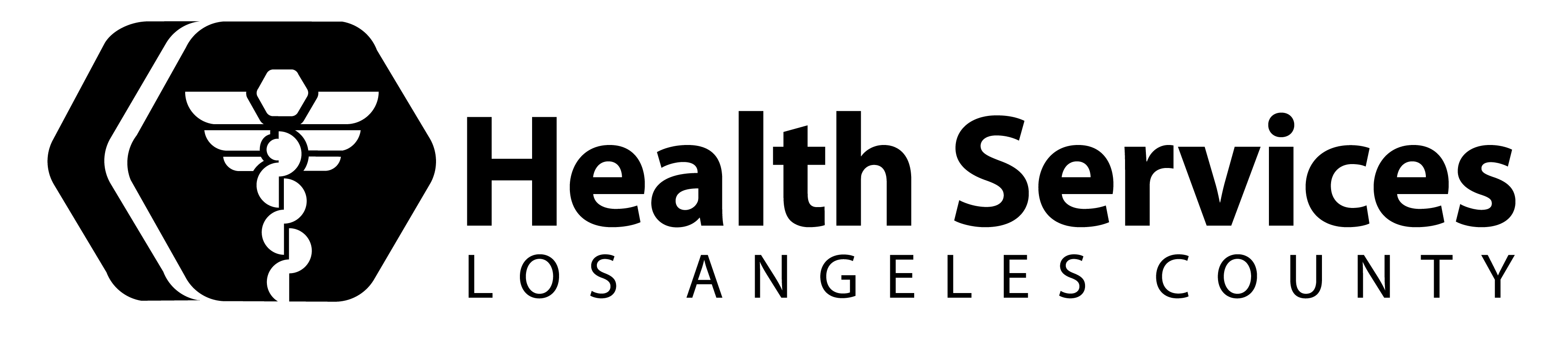 INITIALOPERATIONAL STATUS REPORT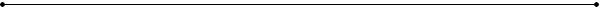 Date:						Time:	INITIALOPERATIONAL STATUS REPORTDate:						Time:	INITIALOPERATIONAL STATUS REPORTDate:						Time:	INITIALOPERATIONAL STATUS REPORTDate:						Time:	INITIALOPERATIONAL STATUS REPORTDate:						Time:	Building Name:Building Name:Building Name:Building Name:Building Name:Address:Address:Address:Address:Address:Individual Reporting:Individual Reporting:Individual Reporting:Individual Reporting:Individual Reporting:Title:Title:Title:Title:Title:Telephone Number:	Telephone Number:	Telephone Number:	Telephone Number:	Telephone Number:	People and Operations AssessmentPeople and Operations AssessmentPeople and Operations AssessmentPeople and Operations AssessmentPeople and Operations AssessmentYesNoUnkCommentsWere employees and public evacuated?  If yes, where to?Were employees sent home?Number of employees remaining _____InjuriesEstimate how many ______DeathsEstimate how many ______Service LevelService LevelService LevelService LevelService LevelServices to public and County operationsFullCurtailedNone If curtailed, examplesWhen will full service be restored?DAMAGE ASSESSMENT(Completed 6 & 24-hours post event)Date:						Time:	DAMAGE ASSESSMENT(Completed 6 & 24-hours post event)Date:						Time:	DAMAGE ASSESSMENT(Completed 6 & 24-hours post event)Date:						Time:	DAMAGE ASSESSMENT(Completed 6 & 24-hours post event)Date:						Time:	DAMAGE ASSESSMENT(Completed 6 & 24-hours post event)Date:						Time:	DAMAGE ASSESSMENT(Completed 6 & 24-hours post event)Date:						Time:	DAMAGE ASSESSMENT(Completed 6 & 24-hours post event)Date:						Time:	Building Name:Building Name:Building Name:Building Name:Building Name:Building Name:Building Name:Address:Address:Address:Address:Address:Address:Address:Individual Reporting:Individual Reporting:Individual Reporting:Individual Reporting:Individual Reporting:Individual Reporting:Individual Reporting:Title:Title:Title:Title:Title:Title:Title:Telephone Number:	Telephone Number:	Telephone Number:	Telephone Number:	Telephone Number:	Telephone Number:	Telephone Number:	SurveySurveySurveySurveySurveySurveySurveyBuilding area Floor ___ of  ____Basement ____Basement ____Basement ____Basement ____Basement ____Parking Structure ____Type of StructureType of StructureType of StructureType of StructureType of StructureType of StructureType of StructureYesYesNoUnkUnkSteel Frame    Concrete Bearing WallsReinforced     Reinforced     Reinforced     Reinforced     Reinforced      Unreinforced          Wood FrameConcrete FrameMasonry Bearing WallsReinforced     Reinforced     Reinforced     Reinforced     Reinforced     Unreinforced          OtherDamage Assessment Key (use key below)Damage Assessment Key (use key below)Damage Assessment Key (use key below)Damage Assessment Key (use key below)Damage Assessment Key (use key below)Damage Assessment Key (use key below)Damage Assessment Key (use key below)MajorModerateMinorNoneTypeKey #Comments: Describe Damage/hazardsComments: Describe Damage/hazardsComments: Describe Damage/hazardsComments: Describe Damage/hazardsComments: Describe Damage/hazardsStructuralRoofCeilingWallsOfficesWindowsFloorsHallwaysStairsElectricityNatural GasWaterTelephonesOffice Equip.Sewer LinesPlumbingAir Cond.Fire SprinklerOccupancyOccupancyOccupancyOccupancyOccupancyOccupancyOccupancyIs Building Safe to Occupy YesYesNoUnkStart DateEnd DateEfforts in hoursBudget# of Functionality# of DeliverablesREPORTOPERATIONAL ASSESSMENT(Completed 6 & 24-hours post event)Date:						Time:	REPORTOPERATIONAL ASSESSMENT(Completed 6 & 24-hours post event)Date:						Time:	REPORTOPERATIONAL ASSESSMENT(Completed 6 & 24-hours post event)Date:						Time:	REPORTOPERATIONAL ASSESSMENT(Completed 6 & 24-hours post event)Date:						Time:	REPORTOPERATIONAL ASSESSMENT(Completed 6 & 24-hours post event)Date:						Time:	REPORTOPERATIONAL ASSESSMENT(Completed 6 & 24-hours post event)Date:						Time:	REPORTOPERATIONAL ASSESSMENT(Completed 6 & 24-hours post event)Date:						Time:	REPORTOPERATIONAL ASSESSMENT(Completed 6 & 24-hours post event)Date:						Time:	REPORTOPERATIONAL ASSESSMENT(Completed 6 & 24-hours post event)Date:						Time:	REPORTOPERATIONAL ASSESSMENT(Completed 6 & 24-hours post event)Date:						Time:	REPORTOPERATIONAL ASSESSMENT(Completed 6 & 24-hours post event)Date:						Time:	REPORTOPERATIONAL ASSESSMENT(Completed 6 & 24-hours post event)Date:						Time:	REPORTOPERATIONAL ASSESSMENT(Completed 6 & 24-hours post event)Date:						Time:	REPORTOPERATIONAL ASSESSMENT(Completed 6 & 24-hours post event)Date:						Time:	REPORTOPERATIONAL ASSESSMENT(Completed 6 & 24-hours post event)Date:						Time:	REPORTOPERATIONAL ASSESSMENT(Completed 6 & 24-hours post event)Date:						Time:	REPORTOPERATIONAL ASSESSMENT(Completed 6 & 24-hours post event)Date:						Time:	REPORTOPERATIONAL ASSESSMENT(Completed 6 & 24-hours post event)Date:						Time:	REPORTOPERATIONAL ASSESSMENT(Completed 6 & 24-hours post event)Date:						Time:	Building Name:Building Name:Building Name:Building Name:Building Name:Building Name:Building Name:Building Name:Building Name:Building Name:Building Name:Building Name:Building Name:Building Name:Building Name:Building Name:Building Name:Building Name:Building Name:Address:Address:Address:Address:Address:Address:Address:Address:Address:Address:Address:Address:Address:Address:Address:Address:Address:Address:Address:Individual Reporting:Individual Reporting:Individual Reporting:Individual Reporting:Individual Reporting:Individual Reporting:Individual Reporting:Individual Reporting:Individual Reporting:Individual Reporting:Individual Reporting:Individual Reporting:Individual Reporting:Individual Reporting:Individual Reporting:Individual Reporting:Individual Reporting:Individual Reporting:Individual Reporting:Title:Title:Title:Title:Title:Title:Title:Title:Title:Title:Title:Title:Title:Title:Title:Title:Title:Title:Title:Telephone Number:	Telephone Number:	Telephone Number:	Telephone Number:	Telephone Number:	Telephone Number:	Telephone Number:	Telephone Number:	Telephone Number:	Telephone Number:	Telephone Number:	Telephone Number:	Telephone Number:	Telephone Number:	Telephone Number:	Telephone Number:	Telephone Number:	Telephone Number:	Telephone Number:	EvacuationEvacuationEvacuationEvacuationEvacuationEvacuationEvacuationEvacuationEvacuationEvacuationEvacuationEvacuationEvacuationEvacuationEvacuationEvacuationEvacuationEvacuationEvacuationFacility Evacuated? Facility Evacuated? Facility Evacuated? YesYesYesNoNoNoNoUnkUnkEvacuated Time: Evacuated Time: Evacuated Time: Evacuated Time: Re-occupied Time: Re-occupied Time: Re-occupied Time: Re-occupied Time: Re-occupied Time: Re-occupied Time: Re-occupied Time: Re-occupied Time: Re-occupied Time: Estimated Re-occupancy Time:Estimated Re-occupancy Time:Estimated Re-occupancy Time:Estimated Re-occupancy Time:Estimated Re-occupancy Time:Estimated Re-occupancy Time:Staffing AssessmentStaffing AssessmentStaffing AssessmentStaffing AssessmentStaffing AssessmentStaffing AssessmentStaffing AssessmentStaffing AssessmentStaffing AssessmentStaffing AssessmentStaffing AssessmentStaffing AssessmentStaffing AssessmentStaffing AssessmentStaffing AssessmentStaffing AssessmentStaffing AssessmentStaffing AssessmentStaffing AssessmentStaff TypeFacility TotalReported to WorkReported to WorkReported to WorkDidn’t ReportDidn’t ReportDidn’t ReportSickSickSickVacationVacationVacationInjuredInjuredSent Alt WorksiteSent HomeDeathEmployeesRegular VolunteerEmergencyVolunteerTOTALComments:Comments:Comments:Comments:Comments:Comments:Comments:Comments:Comments:Comments:Comments:Comments:Comments:Comments:Comments:Comments:Comments:Comments:Comments:Service Delivery:YesNoNoNoPartialPartialPartialPartialExplain Partial Service:Explain Partial Service:Explain Partial Service:Explain Partial Service:Explain Partial Service:Explain Partial Service:Explain Partial Service:Explain Partial Service:Explain Partial Service:Explain Partial Service:24 HOUR STRUCTURAL INSPECTIONDAMAGE & OPERATIONAL ASSESSMENTDate:						Time:	24 HOUR STRUCTURAL INSPECTIONDAMAGE & OPERATIONAL ASSESSMENTDate:						Time:	24 HOUR STRUCTURAL INSPECTIONDAMAGE & OPERATIONAL ASSESSMENTDate:						Time:	24 HOUR STRUCTURAL INSPECTIONDAMAGE & OPERATIONAL ASSESSMENTDate:						Time:	24 HOUR STRUCTURAL INSPECTIONDAMAGE & OPERATIONAL ASSESSMENTDate:						Time:	24 HOUR STRUCTURAL INSPECTIONDAMAGE & OPERATIONAL ASSESSMENTDate:						Time:	24 HOUR STRUCTURAL INSPECTIONDAMAGE & OPERATIONAL ASSESSMENTDate:						Time:	24 HOUR STRUCTURAL INSPECTIONDAMAGE & OPERATIONAL ASSESSMENTDate:						Time:	Building Name:Building Name:Building Name:Building Name:Building Name:Building Name:Building Name:Building Name:Address:Address:Address:Address:Address:Address:Address:Address:Individual Reporting:Individual Reporting:Individual Reporting:Individual Reporting:Individual Reporting:Individual Reporting:Individual Reporting:Individual Reporting:Title:Title:Title:Title:Title:Title:Title:Title:Telephone Number:	Telephone Number:	Telephone Number:	Telephone Number:	Telephone Number:	Telephone Number:	Telephone Number:	Telephone Number:	Type Type Type Type Type Type Type Type Steel FrameConcrete Bearing WallsReinforcedUnreinforcedConcrete Bearing WallsReinforcedUnreinforcedConcrete Bearing WallsReinforcedUnreinforcedConcrete Bearing WallsReinforcedUnreinforcedWood FrameWood FrameWood FrameConcrete FrameMasonry Bearing WallsReinforcedUnreinforcedMasonry Bearing WallsReinforcedUnreinforcedMasonry Bearing WallsReinforcedUnreinforcedMasonry Bearing WallsReinforcedUnreinforcedOther:Other:Other:Is the building safe for occupancy?YesYesYesNoNoNoUnkIs safety jeopardized by adjacent building?YesYesYesNoNoNoDamage Assessment Key (use key below)Damage Assessment Key (use key below)Damage Assessment Key (use key below)Damage Assessment Key (use key below)Damage Assessment Key (use key below)Damage Assessment Key (use key below)Damage Assessment Key (use key below)Damage Assessment Key (use key below)MajorModerateModerateModerateMinorNoneNoneNoneRoofRoofRoofRoofRoofRoofRoofRoofSurface ConditionSurface ConditionStructural ConditionExterior Walls (clockwise starting from street address side)Exterior Walls (clockwise starting from street address side)Exterior Walls (clockwise starting from street address side)Exterior Walls (clockwise starting from street address side)Exterior Walls (clockwise starting from street address side)Exterior Walls (clockwise starting from street address side)Exterior Walls (clockwise starting from street address side)Exterior Walls (clockwise starting from street address side)Wall #1Wall #1Wall #1Wall #1Wall #1Wall #1Wall #1Wall #1Exterior SurfaceWindowsDoorsStructural ConditionCommentsWall #2Wall #2Wall #2Wall #2Wall #2Wall #2Wall #2Wall #2Exterior SurfaceWindowsDoorsStructural ConditionCommentsWall #3Exterior SurfaceWindowsDoorsStructural ConditionCommentsWall #4Exterior SurfaceWindowsDoorsStructural ConditionCommentsFoundationFoundationFoundationFoundationFoundationFoundationFoundationFoundationFootings/Grade BeamsBasementCommentsFloor, Stairway, and Elevator ConditionFloor, Stairway, and Elevator ConditionFloor, Stairway, and Elevator ConditionFloor, Stairway, and Elevator ConditionFloor, Stairway, and Elevator ConditionFloor, Stairway, and Elevator ConditionFloor, Stairway, and Elevator ConditionFloor, Stairway, and Elevator ConditionLevel First FloorFirst FloorFirst FloorFirst FloorFirst Floor___ Floor___ FloorElevatorStairsFloor SurfaceFloor StructureCommentsUtilities/Plumbing (use Damage Assessment Key above)Utilities/Plumbing (use Damage Assessment Key above)Utilities/Plumbing (use Damage Assessment Key above)Utilities/Plumbing (use Damage Assessment Key above)Utilities/Plumbing (use Damage Assessment Key above)Utilities/Plumbing (use Damage Assessment Key above)Utilities/Plumbing (use Damage Assessment Key above)Utilities/Plumbing (use Damage Assessment Key above)SourceKeyKeyCommentsCommentsCommentsCommentsCommentsTelephoneElectricalCableWiringFixturesApplianceNatural GasLinesMeterAppliancesWater           Pipes           FixturesSewerDrain LinesHeating DuctsEstimate of Damage (if Known)Percent %Percent %Percent %Percent %Percent %Percent %Percent %Dollar    $Dollar    $Dollar    $Dollar    $Dollar    $Dollar    $Dollar    $This report is to be transmitted to the Department Operations Center at (562) 906-4300 or 10100 Pioneer Blvd, 1st  Floor, Santa Fe SpringsThis report is to be transmitted to the Department Operations Center at (562) 906-4300 or 10100 Pioneer Blvd, 1st  Floor, Santa Fe SpringsThis report is to be transmitted to the Department Operations Center at (562) 906-4300 or 10100 Pioneer Blvd, 1st  Floor, Santa Fe SpringsThis report is to be transmitted to the Department Operations Center at (562) 906-4300 or 10100 Pioneer Blvd, 1st  Floor, Santa Fe SpringsThis report is to be transmitted to the Department Operations Center at (562) 906-4300 or 10100 Pioneer Blvd, 1st  Floor, Santa Fe SpringsThis report is to be transmitted to the Department Operations Center at (562) 906-4300 or 10100 Pioneer Blvd, 1st  Floor, Santa Fe SpringsThis report is to be transmitted to the Department Operations Center at (562) 906-4300 or 10100 Pioneer Blvd, 1st  Floor, Santa Fe SpringsThis report is to be transmitted to the Department Operations Center at (562) 906-4300 or 10100 Pioneer Blvd, 1st  Floor, Santa Fe Springs